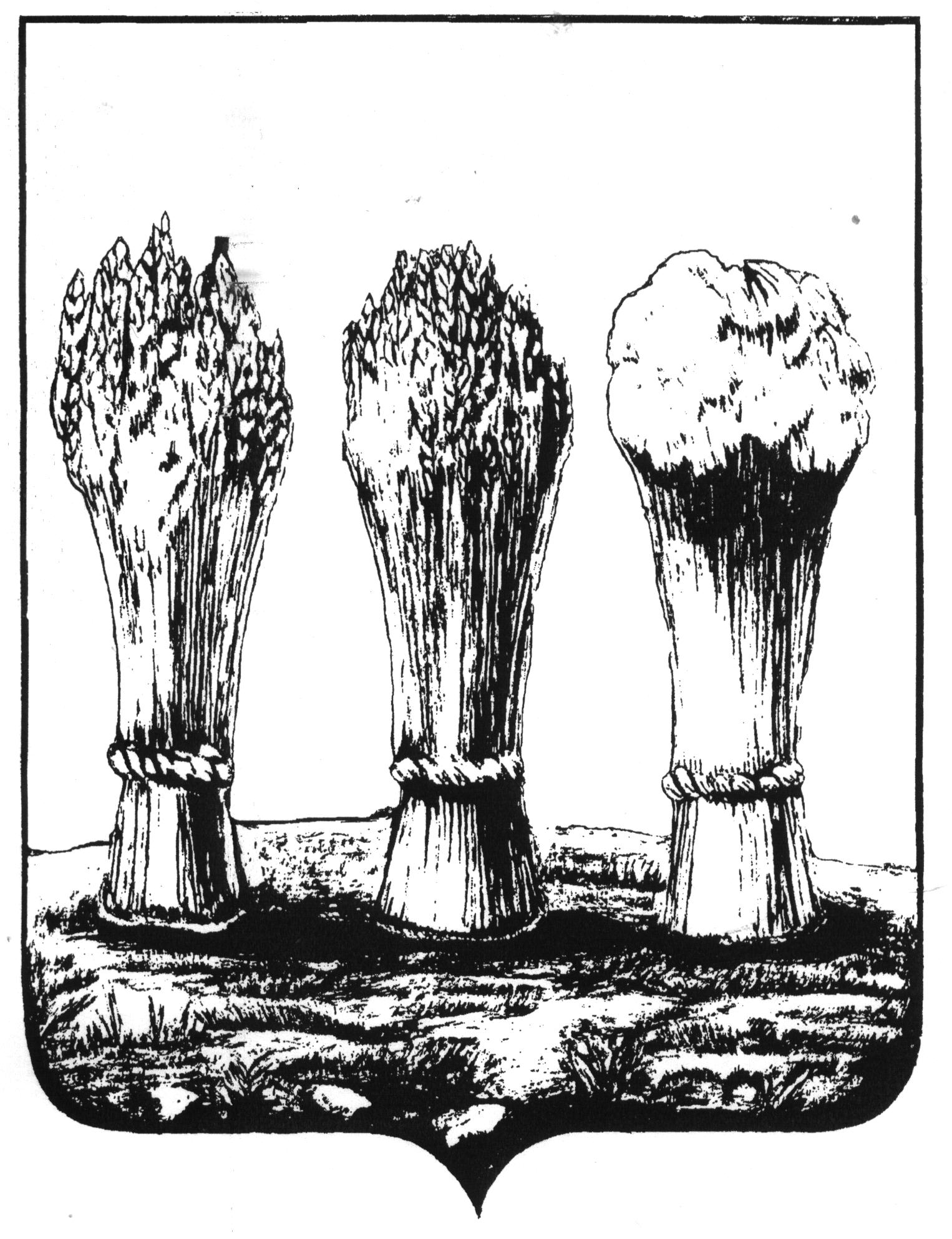 ПЕНЗЕНСКАЯ ГОРОДСКАЯ ДУМА      _____________________________________________________________________________________РЕШЕНИЕ22.02.2017                                                                                                            № 632-31/6Отчет о деятельностиУправления образования города Пензы за 2016 год	Заслушав и обсудив отчет о деятельности Управления образования города Пензы за 2016 год, руководствуясь ст. 22 Устава города Пензы,Пензенская городская Дума решила:	1.  Отчет о деятельности Управления образования города Пензы за 2016 год принять к сведению.	2. Рекомендовать Управлению образования города Пензы (Ю.А. Голодяев):1) обеспечить подготовку муниципальных образовательных учреждений города Пензы к новому 2017-2018 учебному году;2)  продолжить работу по обеспечению доступности образовательных услуг для жителей города. 3. Снять   с  контроля  решение  Пензенской  городской  Думы  от  26.02.2016 №  370-19/6 «Отчет о деятельности Управления образования города Пензы за 2015 год».Глава города 								                    В.П. Савельев